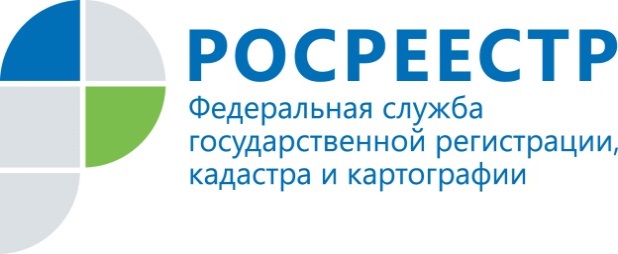 ПРЕСС-РЕЛИЗПомощник руководителя Управления Росреестра по Приморскому краю по СМИ  А. Э. Разуваева+7 (423) 241-30-58моб. 8 914 349 45 85
25press_rosreestr@mail.ruhttps://rosreestr.ru/  690091, Владивосток, ул. Посьетская, д. 48        Как жителям Приморья защитить свое жилье от мошенников? Памятка Управления Росреестра по Приморскому краюВладивосток, 06.11.2019 В связи с возможностью получения государственными регистраторами нотариально-заверенных документов о сделках с жильем Управление Росреестра по Приморскому краю напоминает приморцам о трех шагах, способных предотвратить мошеннические действия со стороны третьих лиц в отношении недвижимости, принадлежащей правообладателям.   	При поступлении государственному регистратору нотариально-заверенных документов, последний, согласно со ст. 59 218-ФЗ, принимает решение о регистрации без проведения правовой экспертизы, так как нотариус проводит ее сам, на этапе удостоверения сделки. Однако, при возникновении каких-либо сомнений в подлинности предоставленных документов государственный регистратор направляет запросы в государственные органы власти о предоставлении дополнительной информации. О чем необходимо помнить приморцам, чтобы защитить свою собственность от мошеннических действий? 3 шага для защиты своей недвижимость от мошеннических действий

1. Невозможность регистрации без личного участияПравообладатель может подать в Росреестр заявление о невозможности регистрации перехода, прекращения, ограничения права и обременения объекта недвижимости без его личного участия.  Данная запись вносится в ЕГРН и с этого момента у регистратора появляются все основания для отказа в рассмотрении документов, поданных как третьими лицами по нотариально удостоверенной доверенности, так и нотариусами.2. Использование электронной подписи УКЭП (усиленная квалифицированная электронная подпись) приравнивается к личному участию гражданина при регистрации прав в электронном виде.  Для того, чтобы предотвратить любые мошеннические действия с использованием цифровой подписи в августе этого года вступили в силу законодательные изменения, направленные на защиту прав граждан при оформлении сделок онлайн (Федеральный закон от 2 августа 2019 года № 286-ФЗ «О внесении изменений в Федеральный закон «О государственной регистрации недвижимости»), в  соответствии с которыми граждане могут внести в ЕГРН запись о возможности осуществления государственной регистрации на основании заявления и прилагаемых к нему документов, подписанных УКЭП. 3. С 1 ноября в рамках указанных законодательных изменений ведомство будет уведомлять по почтовому адресу и адресу электронной почты  граждан, владеющих недвижимостью, о поступивших в электронном виде документах.    О РосреестреФедеральная служба государственной регистрации, кадастра и картографии (Росреестр) является федеральным органом исполнительной власти, осуществляющим функции по государственной регистрации прав на недвижимое имущество и сделок с ним, по оказанию государственных услуг в сфере ведения государственного кадастра недвижимости, проведению государственного кадастрового учета недвижимого имущества, землеустройства, государственного мониторинга земель, навигационного обеспечения транспортного комплекса, а также функции по государственной кадастровой оценке, федеральному государственному надзору в области геодезии и картографии, государственному земельному надзору, надзору за деятельностью саморегулируемых организаций оценщиков, контролю деятельности саморегулируемых организаций арбитражных управляющих. Подведомственными учреждениями Росреестра являются ФГБУ «ФКП Росреестра» и ФГБУ «Центр геодезии, картографии и ИПД». В ведении Росреестра находится ФГУП «Ростехинвентаризация – Федеральное БТИ». Территориальным отделом Росреестра в Приморском крае руководит с декабря 2004 года Евгений Александрович Русецкий.